Периодическое  печатное издание нормативных правовых актов Усть-Ярульского сельсовета, утвержденное решением сессии депутатов Усть-Ярульского  сельского Совета   Ирбейского района от  20.12.2005 г. за № 25Газета распространяется бесплатно.15.03.2022 № 5 (2022) 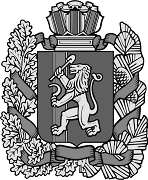 В связи с упорядочением адресного хозяйства нежилого здания на улице Пионерская в с. Усть-Яруль, Ирбейского района, Красноярского края.  ПОСТАНОВЛЯЮ:Объединить 2 помещения находящееся в одном не жилом здании: - Авто гараж расположенный по адресу: Красноярский край, Ирбейский район,  , с. Усть-Яруль ул. Пионерская 18А площадью 65 м.кв.- Авто гараж расположенный по адресу: Красноярский край, Ирбейский район,  , с. Усть-Яруль ул. Пионерская 18Б площадью 84 м.кв.Присвоить нежилому зданию (авто гараж) адрес: Красноярский край, Ирбейский район,  с. Усть-Яруль ул. Пионерская 18А.Общей площадью 149 м.кв.2. Контроль за выполнением постановления оставляю за собой.3. Постановление вступает в силу со дня подписания.Глава Усть-Ярульского сельсовета        			               М.Д. Дезиндорф    Федеральным законом от 06.10.2003 № 131-ФЗ «Об общих принципах организации местного самоуправления в Российской Федерации», в соответствии со ст. 6 Закона Красноярского края от 23.05.2006 № 18-4751 « О порядке ведения органами местного самоуправления учёта граждан в качестве нуждающихся в жилых помещениях, предоставляемых по договорам социального найма на террритории края», руководствуясь  Уставом Усть-Ярульского сельсовета» ПОСТАНОВЛЯЮ:       1.Внести дополнения  в  постановление администрации Усть-Ярульского сельсовета от 16.04.2020 № 12-пг Об утверждении административного регламента  предоставления муниципальной услуги «Признание граждан малоимущими в целях постановки на учёт в качестве  нуждающихся в жилых помещениях, предоставляемых по договорам социального найма» следующие изменения:       1.1.В приложении к постановлению  пункт 2.7 добавить подпункт и читать в  следующей редакции:   Выписки из Единого государственного реестра недвижимости о  правах заявителя и членов его семьи на объекты  недвижимого имущества на территории РФ, имеющиеся, а также имевшиеся у них в течении пяти лет ( 6 полных месяцев) предшествующих дате подачи заявления о принятии на учёт.        2.Контроль за выполнением постановления оставляю за собой.3.Настоящее постановление вступает в силу со дня подписания, и подлежит опубликованию на официальном сайте Администрации Усть-Ярульского сельсовета  и в  периодическом издании «Усть-Ярульский вестник»Глава сельсовета                                                 		            М.Д. Дезиндорф							                  В соответствии с частью 4 статьи 13 Федерального закона от 24.07.2007 № 209ФЗ «О развитии малого и среднего предпринимательства в Российской Федерации», пунктом 28 части 1 статьи 14,частью 3 статьи 14,пунктом 25 части 1 статьи 15,пунктом 33 части 1 статьи 16,пунктом 11 части 1 статьи 16.2 Федерального закона от 06.10.2003 № 131ФЗ «Об общих принципах организации местного самоуправления в Российской Федерации», в целях обеспечения согласованных действий по созданию условий для развития малого и среднего предпринимательства на территории Усть-Ярульского сельсовета, руководствуясь  Уставом Усть-Ярульского сельсовета, ПОСТАНОВЛЯЮ:Утвердить Порядок создания координационных или совещательных органов в области развития малого и среднего предпринимательства при администрации Усть-Ярульского сельсовета  согласно приложению № 1.Утвердить состав координационного (совещательного) совета по развитию малого и среднего предпринимательства в администрации Усть-Ярульскоо сельсовета   согласно приложению № 2.3. Контроль за исполнением настоящего Постановления оставляю за собой.          4. Постановление вступает в силу в день, следующий за днем его официального опубликования в периодическом издании «Усть-Ярульский Вестник», а также на официальном сайте Администрации Усть-Ярульского сельсовета.Глава сельсовета                                                        М.Д. ДезиндорфПриложение № 1к Постановлению администрацииот «02.03.2022  № 11-пгПОРЯДОК СОЗДАНИЯ КООРДИНАЦИОННЫХ ИЛИ СОВЕЩАТЕЛЬНЫХ ОРГАНОВ В ОБЛАСТИ РАЗВИТИЯ МАЛОГО И СРЕДНЕГО ПРЕДПРИНИМАТЕЛЬСТВА ПРИ АДМИНИСТРАЦИИ УСТЬ-ЯРУЛЬСКОГО СЕЛЬСОВЕТАОбщие положенияНастоящий нормативный акт определяет порядок создания и деятельности координационных или совещательных органов (далее также  Советы) в области развития малого и среднего предпринимательства при Администрации Усть-Ярульского  сельсовета    (далее – Администрация).Советы в области развития малого и среднего предпринимательства создаются в целях обеспечения согласованных действий по созданию условий для развития малого и среднего предпринимательства на территории Усть-Ярульского сельсовета . Советы создаются по инициативе органов местного самоуправления Усть-Ярульского сельсовета  или некоммерческих организаций, выражающих интересы субъектов малого и среднего предпринимательства. Советы образуются для предварительного рассмотрения вопросов и подготовки по ним предложений, носящих рекомендательный характер.В случае обращения некоммерческих организаций, выражающих интересы субъектов малого и среднего предпринимательства, в Администрацию с предложением о создании Совета в области развития малого и среднего предпринимательства, Администрация обязана рассмотреть вопрос о создании таких координационных или совещательных органов. О принятом решении по указанному вопросу Администрация в течение месяца в письменной форме уведомляет такие некоммерческие организации.Предложение должно содержать обоснование необходимости создания координационного и (или) совещательного органа и список кандидатур, предлагаемых к включению в его состав.В своей деятельности Совет руководствуется Конституцией Российской Федерации, федеральными законами, указами и распоряжениями Президента Российской Федерации, постановлениями и распоряжениями Правительства Российской Федерации, законами Красноярского края, муниципальными правовыми актами Усть-Ярульского сельсовета, а также настоящим Порядком.Основные цели координационных и совещательных органовСовет создаются в целях:привлечения субъектов малого и среднего предпринимательства к выработке и реализации муниципальной политики в области развития малого и среднего предпринимательства;выдвижения и поддержки инициатив, направленных на реализацию муниципальной политики в области развития малого и среднего предпринимательства;проведения общественной экспертизы проектов нормативных правовых актов органов местного самоуправления Усть-Ярульского сельсовета, регулирующих развитие малого и среднего предпринимательства;выработки рекомендаций органам местного самоуправления Усть-Ярульского сельсовета    при определении приоритетов в области развития малого и среднего предпринимательства;привлечения граждан, общественных объединений и представителей средств массовой информации к обсуждению вопросов, касающихся реализации права граждан на предпринимательскую деятельность, и выработки по данным вопросам рекомендаций.Состав координационных и совещательных органовВ состав координационных или совещательных органов входят представители общественных объединений, союзов и ассоциаций малого и среднего бизнеса, структур поддержки предпринимательства, представители малого и среднего бизнеса, представители некоммерческих организаций, выражающих интересы субъектов малого и среднего предпринимательства, представители представительной и исполнительной власти органов местного самоуправления.Общее число членов Совета - 8 человек. Число представителей некоммерческих организаций, выражающих интересы субъектов малого и среднего предпринимательства, субъектов малого и среднего предпринимательства в составе Совета должно составлять не менее двух третей от общего числа его членов.Структуру Совета составляют председатель Совета, заместитель председателя Совета, ответственный секретарь Совета и члены Совета. Председатель Совета, заместитель председателя Совета, ответственный секретарь Совета являются также членами Совета.Состав Совета утверждается постановлением Администрации. Постановление о создании координационных или совещательных органов подлежит официальному опубликованию в средствах массовой информации, а также размещению на официальном сайте администрации Усть-Ярульского сельсовета     в сети Интернет.Председатель Совета, заместитель председателя Совета, ответственный секретарь Совета и члены Совета участвуют в его работе на общественных началах.В случаях неявки члена Совета на заседание Совета без уважительной причины (командировка, больничный, отпуск и т.п.) более 2 раз член Совета исключается из его состава путем внесения изменений в постановление, указанное в пункте 3.4 настоящего Порядка.4. Обеспечение деятельности координационных и совещательныхоргановКоординационные и совещательные органы имеют право:запрашивать и получать в установленном законодательством РФ порядке необходимую для своей работы информацию от органов местного самоуправления, юридических лиц и индивидуальных предпринимателей;вносить предложения, рекомендации и проекты программных документов по вопросам развития малого и среднего предпринимательства в органы местного самоуправления;создавать с привлечением специалистов экспертные и рабочие группы для подготовки отдельных вопросов, рассматриваемых на заседаниях Координационного совета;осуществлять исследование и обобщение проблем субъектов малого и среднего предпринимательства	;готовить предложения, рекомендации, аналитические и консультационные материалы по защите законных прав и интересов субъектов малого и среднего предпринимательства в органах государственной власти, органах местного самоуправления;обобщать и распространять опыт деятельности субъектов малого и среднего предпринимательства и структур поддержки малого и среднего предпринимательства;привлекать для работы в Совете экспертов и консультантов, представителей органов государственной власти, местного самоуправления и других специалистов.Организационно техническое обеспечение деятельности Совета осуществляется администрацией Усть-Ярульского сельсовета   5. Регламент работы координационных и совещательныхоргановРаботой Совета руководит председатель, в случае отсутствия председателя, его обязанности исполняет заместитель председателя.Председатель Совета:осуществляет руководство работой Совета;ведет заседания Совета;вносит предложения по формированию повестки заседания Совета;участвует в мероприятиях, проводимых координационным или совещательным органом;обеспечивает и контролирует выполнение решений Совета.Заместитель председателя Совета:осуществляет руководство работой Совета на период отсутствия председателя;готовит повестку заседания Совета;ведет заседания Совета в период отсутствия председателя;вносит предложения по формированию повестки заседания Совета;участвует в мероприятиях, проводимых координационным или совещательным органом;оказывает содействие председателю и ответственному секретарю в обеспечении деятельности Совета.Ответственный секретарь Совета:осуществляет организационное обеспечение деятельности Совета;контролирует документооборот;вносит предложения по формированию повестки заседания Совета;принимает участие в заседаниях Совета;участвует в мероприятиях, проводимых координационным или совещательным органом;осуществляет иные действия, необходимые для обеспечения деятельности Совета.Члены Совета:вносят предложения по формированию повестки заседания Совета;принимают участие в заседаниях Совета;участвуют в мероприятиях, проводимых координационным или совещательным органом;оказывают содействие председателю и ответственному секретарю в обеспечении деятельности Совета.Ответственность за подготовку выступления по предложениям, включенным в повестку заседания, возлагается на докладчика и (или) докладчиков из числа инициаторов соответствующего предложения.Ответственный за подготовку вопроса докладчик представляет ответственному секретарю предлагаемый проект решения, тезисы выступления, необходимые для выступления справочные материалы, а также список лиц, не входящих в состав Совета, приглашенных на заседание не позднее, чем за 7 дней до заседания.На заседание Совета приглашаются представители средств массовой информации и заинтересованных общественных объединений, а также не входящие в состав Совета представители органов государственной власти, органов местного самоуправления, по вопросам повестки заседания Совета, входящим в их компетенцию. Заседание Совета считается правомочным, если на его заседании присутствует более 50% его членов.Решение по рассматриваемому вопросу принимается простым большинством голосов присутствующих на заседании членов Совета или по решению Совета путем заочного голосования.При равенстве голосов решающим является голос председательствующего на Заседании.5.11. Для проведения заочного голосования ответственный секретарь Совета собирает подписи членов Совета в листе опроса, форма которого утверждается решением Совета. К листу опроса, направляемому членам Совета, прилагается перечень вопросов, подлежащих рассмотрению, с приложением всех имеющихся материалов, необходимых для принятия решения. Члены Совета вправе направить ответственному секретарю Совета лист опроса посредством почтовой, электронной или иной связи, обеспечивающей аутентичность передаваемых и принимаемых сообщений и их документальное подтверждение.Заседания Совета и принятые на них решения оформляются протоколом, который подписывается председателем и ответственным секретарем Совета.К протоколу заседания Совета, проводимого путем заочного голосования, приобщаются полученные от членов Совета листы опроса, а также материалы, послужившие основанием для принятия Советом решения.Рекомендации Совета направляются в соответствующие исполнительные органы государственной власти, органы местного самоуправления, осуществляющие полномочия в области развития малого и среднего предпринимательства.Приложение № 2к Постановлению администрацииот 02.03.2022 № 11-пгСОСТАВ СОВЕЩАТЕЛЬНОГО СОВЕТА ПО ПОДДЕРЖКЕ РАЗВИТИЯ МАЛОГО И СРЕДНЕГО ПРЕДПРИНИМАТЕЛЬСТВА ПРИ АДМИНИСТРАЦИИ УСТЬ-ЯРУЛЬСКОГО СЕЛЬСОВЕТА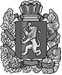 Об утверждении административного регламента предоставления
муниципальной услуги «Дача письменных разъяснений
налогоплательщикам по вопросам применения нормативных правовых
актов муниципального образования о местных налогах и сборах»В соответствии с Федеральным законом от 06.10.2003 № 131-ФЗ«Об общих принципах организации местного самоуправления в Российской Федерации», статьей 21 Налогового кодекса РФ, с целью обеспечения открытости и общедоступности информации о предоставлении муниципальных услуг физическим и (или) юридическим лицам, руководствуясь Уставом Усть-Ярульского сельсовета Ирбейского района Красноярского края, ПОСТАНОВЛЯЮ:Утвердить административный регламент предоставления муниципальной услуги «Дача письменных разъяснений налогоплательщикам по вопросам применения нормативных правовых актов муниципального образования о местных налогах и сборах», согласно приложению.        2. Контроль над исполнением настоящего постановления оставляю за собой.        3. Постановление вступает в силу в день, следующий за днем его официального опубликования в периодическом издании «Усть-Ярульский Вестник», а также на официальном сайте Администрации Усть-Ярульского сельсовета.Глава сельсовета                                                                М.Д. ДезиндорфПриложение                                                                                                      к постановлению администрации                                                                                                                 Усть-Ярульского   сельсовета                                                                                                     от 02.03.2022г. №  12-пгАДМИНИСТРАТИВНЫЙ РЕГЛАМЕНТ
предоставления муниципальной услуги
«Дача письменных разъяснений налогоплательщикам по вопросам
применения нормативных правовых актов муниципального
образования о местных налогах и сборах»Общие положенияНастоящий административный регламент (далее - Регламент) муниципальной услуги «Дача письменных разъяснений налогоплательщикам по вопросам применения нормативных правовых актов муниципального образования о местных налогах и сборах» (далее - муниципальная услуга) разработан в целях повышения качества предоставления и доступности услуги, создания комфортных условий для получения муниципальной услуги.Регламент определяет порядок, сроки и последовательность действий (административных процедур) при предоставлении муниципальной услуги.Регламент размещается на Интернет-сайте администрации сельсовета, на информационном стенде администрации сельсовета, расположенном в администрации сельсовета по адресу: Красноярский край, Ирбейский район, с. Усть-Яруль, ул. Строительная 1В.Предоставление муниципальной услуги осуществляется:устно, в случае обращения заявителя (при личном обращении);письменно, в случае ответа на письменное обращение либо обращение, направленное через электронную почту.Получение консультаций по процедуре предоставления муниципальной услуги может осуществляться следующими способами:посредством личного обращения;обращения по телефону;посредством письменных обращений по почте;посредством обращений по электронной почте.Основными требованиями к консультации заявителей являются:актуальность;своевременность;четкость в изложении материала;полнота консультирования;наглядность форм подачи материала;удобство и доступность.Требования к форме и характеру взаимодействия специалиста администрации сельсовета (далее специалиста) с заявителями:при личном обращении заявителей специалист должен представиться, указать фамилию, имя и отчество, сообщить занимаемую должность, самостоятельно дать ответ на заданный заявителем вопрос. В конце консультирования специалист, осуществляющий консультирование, должен кратко подвести итоги и перечислить меры, которые следует принять заявителю (кто именно, когда и что должен сделать).Ответ на письменные обращения и обращения по электронной почте дается в простой, четкой и понятной форме с указанием фамилии и инициалов, номера телефона специалиста отдела, исполнившего ответ на обращение. Ответ на письменное обращение подписывается Главой сельсовета либо уполномоченным должностным лицом.При ответах на телефонные звонки специалист в вежливой форме четко и подробно информирует обратившихся по интересующим их вопросам. При невозможности специалиста, принявшего звонок, самостоятельно ответить на поставленный вопрос, телефонный звонок должен быть переадресован (переведен) на другого специалиста или обратившемуся гражданину должен быть сообщен телефонный номер, по которому можно получить необходимую информацию.Стандарт предоставления муниципальной услугиНаименование муниципальной услуги - муниципальная услуга «Дача письменных разъяснений налогоплательщикам по вопросам применения нормативных правовых актов муниципального образования о местных налогах и сборах».Предоставление	муниципальной	услугиосуществляется специалистом администрации сельсовета.Ответственным исполнителем муниципальной услуги является (далее специалист).Место нахождения: Красноярский край, Ирбейский район, с.Усть-Яруль, с. Строительная 1В.Почтовый адрес: 663650, Красноярский край, Ирбейский район, с. Усть-Яруль, с.Строительная 1В.Приёмные дни:  понедельник-пятницаГрафик работы: с 08.00 до 16.00 (обеденный перерыв с 12.00 до 13.00)Телефон,адрес электронной почты: 8-3917435297, адрес электронной почты adm-yarul@mail.ru           2.3. Заявителями при предоставлении муниципальной услуги являются граждане Российской Федерации, юридические лица, индивидуальные предприниматели, иностранные граждане и лица без гражданства, за исключением государственных органов и их территориальных органов, органов государственных внебюджетных фондов и их территориальных органов, органов местного самоуправления, а также за исключением случаев, установленных международными договорами Российской Федерации или законодательством Российской Федерации (далее - заявитель).От имени заявителей, при предоставлении муниципальной услуги, в том числе при подаче (направлении) заявления, могут выступать лица, имеющие право в соответствии с законодательством Российской Федерации либо в силу наделения их заявителями в порядке, установленном законодательством Российской Федерации, полномочиями выступать от имени заявителей при предоставлении муниципальной услуги (далее - уполномоченный представитель).2.4. Предоставление муниципальной услуги осуществляется на бесплатной основе.              2.5.  Результатом предоставления муниципальной услуги является:            1) письменное разъяснение по вопросам применения муниципальных правовых актов о налогах и сборах;            2) письменный отказ в предоставлении муниципальной услуги.           2.6.  Срок предоставления муниципальной услуги составляет не более чем тридцать дней со дня поступления заявления о письменном разъяснении по вопросам применения законодательства о налогах и сборах.Письменное разъяснение выдается заявителю или направляется ему по адресу, содержащемуся в его заявлении.           2.7. Правовыми основаниями для предоставления муниципальной услуги является:Конституция Российской Федерации;Налоговый кодекс Российской Федерации;Федеральный закон от 06.10.2003 № 131-ФЗ«Об общих принципах организации местного самоуправления в Российской Федерации»;Федеральный закон от 27.07.2010 № 210-ФЗ «Об организации предоставления государственных и муниципальных услуг»;Устав сельсовета.             2.8. Исчерпывающий перечень документов, необходимых для предоставления муниципальной услуги (далее - документы):Изложенное в свободной форме заявление, поступившее в администрацию сельсовета, о даче письменных разъяснений по вопросам применения муниципальных правовых актов о налогах и сборах в письменной форме или в форме электронного документа.2.8.1 Заявитель в своем письменном обращении в обязательном порядке указывает:наименование органа местного самоуправления, либо фамилию, имя, отчество (при наличии) руководителя, либо должность соответствующего лица, которому направлено письменное обращение;наименование организации или фамилия, имя, отчество (при наличии) гражданина, направившего обращение;полный почтовый адрес заявителя, по которому должен быть направлен ответ;содержание обращения;подпись лица;дата обращения.В случае необходимости в подтверждение своих доводов заявитель прилагает к письменному обращению документы и материалы либо их копии.           2.8.2. Письменное обращение юридического лица оформляется на бланке с указанием реквизитов заявителя, даты и регистрационного номера, фамилии и номера телефона исполнителя за подписью руководителя или должностного лица, имеющего право подписи соответствующих документов.           2.8.3. Обращение, поступившее в форме электронного документа, подлежит рассмотрению в порядке, установленном настоящим Административным регламентом. В обращении заявитель в обязательном порядке указывает свои фамилию, имя, отчество (при наличии), адрес электронной почты, если ответ должен быть направлен в форме электронного документа, или почтовый адрес, если ответ должен быть направлен в письменной форме. Заявитель вправе приложить к такому обращению необходимые документы и материалы в электронной форме либо направить указанные документы и материалы или их копии в письменной форме.При личном приеме ответственным лицом администрации заявитель предъявляет документ, удостоверяющий его личность, и излагает содержание своего устного обращения.           2.8.4. При предоставлении муниципальной услуги запрещено требовать от заявителя представления документов и информации или осуществления действий, представление или осуществление которых не предусмотрено нормативными правовыми актами, регулирующими отношения, возникающие в связи с предоставлением муниципальной услуги.          2.9. Исчерпывающий перечень оснований для отказа в приеме документов, необходимых для предоставления муниципальной услуги.Оснований для отказа в приеме документов, необходимых для предоставления администрацией сельсовета муниципальной услуги, законодательством Российской Федерации не предусмотрено.         2.10. Исчерпывающий перечень оснований для отказа в предоставлении муниципальной услуги:2.10.1 Если в письменном обращении не указана фамилия гражданина, направившего обращение, или почтовый адрес, по которому должен быть направлен ответ, ответ на обращение не дается.            2.10.2. Если текст письменного обращения не поддается прочтению, ответ на обращение не дается и оно не подлежит направлению на рассмотрение в государственный орган, орган местного самоуправления или должностному лицу в соответствии с их компетенцией, о чем в течение семи дней со дня регистрации обращения сообщается гражданину, направившему обращение, если его фамилия и почтовый адрес поддаются прочтению.            2.10.3. Если в письменном обращении гражданина содержится вопрос, на который ему неоднократно давались письменные ответы по существу в связи с ранее направляемыми обращениями, и при этом в обращении не приводятся новые доводы или обстоятельства, руководитель органа местного самоуправления, должностное лицо либо уполномоченное на то лицо вправе принять решение о безосновательности очередного обращения и прекращении переписки с гражданином по данному вопросу при условии, что указанное обращение и ранее направляемые обращения направлялись в один и тот же орган местного самоуправления или одному и тому же должностному лицу. О данном решении уведомляется гражданин, направивший обращение.           2.10.4. Если ответ по существу поставленного в обращении вопроса не может быть дан без разглашения сведений, составляющих государственную или иную охраняемую федеральным законом тайну, гражданину, направившему обращение, сообщается о невозможности дать ответ по существу поставленного в нем вопроса в связи с недопустимостью разглашения указанных сведений.          2.10.5. Если обращение содержит нецензурные либо оскорбительные выражения, угрозы жизни, здоровью и имуществу должностного лица, а также членов его семьи, вправе оставить обращение без ответа по существу поставленных в нем вопросов и сообщить гражданину, направившему обращение, о недопустимости злоупотребления правом.         2.10.6. Основанием для отказа в рассмотрении обращений, поступивших в форме электронных сообщений, помимо оснований, указанных в пунктах 2.10.1 - 2.10.5 Административного регламента, также может являться указание автором недействительных сведений о себе и (или) адреса для ответа.        2.10.7. Заявитель вправе вновь направить обращение в администрацию сельсовета в случае, если причины, по которым ответ по существу поставленных в обращении вопросов не мог быть дан, в последующем были устранены.       2.11. Исчерпывающий перечень оснований для отказа в приёме документов: текст документа написан неразборчиво, без указания фамилии, имени, отчества физического лица; в документах имеются подчистки, подписки, зачеркнутые слова и иные не оговоренные исправления.       2.12. Максимальный срок ожидания в очереди при запросе о предоставлении муниципальной услуги составляет не более 15 минут.      2.13. Срок регистрации запроса заявителя о предоставлении муниципальной услуги составляет не более одного рабочего дня со дня поступления.      2.14. Требования к помещениям, в которых предоставляется муниципальная услуга:помещения, в которых осуществляется приём граждан, обратившихся за получением муниципальной услуги, должны быть оснащены соответствующими указателями, информационными стендами с образцами заполнения заявления и перечнем документов, необходимых для предоставления услуги. Места для заполнения необходимых документов оборудуются стульями, столами и обеспечиваются бланками заявлений, письменными принадлежностями. На информационном стенде в Учреждении размещается перечень документов, которые заявитель должен представить для исполнения муниципальной услуги.Рабочее место специалистов администрации, участвующих в оказании муниципальной услуги, оснащается настенной вывеской или настольной табличкой с указанием фамилии, имени, отчества и должности, необходимой для исполнения муниципальной услуги офисной техникой.Помещения для предоставления муниципальной услуги по возможности размещаются в максимально удобных для обращения местах.В местах ожидания предоставления муниципальной услуги предусматривается оборудование доступных мест общественного пользования (туалетов).В местах предоставления муниципальной услуги на видном месте размещаются схемы размещения средств пожаротушения и путей эвакуации посетителей и работников органов, участвующих в оказании муниципальной услуги.Места предоставления муниципальной услуги оборудуются средствами пожаротушения и оповещения о возникновении чрезвычайной ситуации.Входы в помещения оборудуются пандусами, расширенными проходами, позволяющими обеспечить беспрепятственный доступ инвалидов, включая инвалидов, использующих кресла-коляски.При ином размещении помещений по высоте должна быть обеспечена возможность получения муниципальной услуги маломобильными группами населения.Места для ожидания и заполнения заявлений должны быть доступны для инвалидов.К месту предоставления муниципальной услуги обеспечивается доступ инвалидов в соответствии с законодательством Российской Федерации о социальной защите инвалидов (включая инвалидов, использующих кресла- коляски и собак-проводников):возможность самостоятельного передвижения по территории, на которой расположено помещение для оказания муниципальной услуги, входа в места предоставления муниципальной услуги и выхода из них, посадки в транспортное средство и высадки из него, в том числе с использованием кресла-коляски;сопровождение инвалидов, имеющих стойкие расстройства функции зрения и самостоятельного передвижения, и оказание им помощи в месте предоставления муниципальной услуги;размещение оборудования и носителей информации, необходимых для обеспечения беспрепятственного доступа инвалидов к месту предоставления муниципальной услуги с учетом ограничений их жизнедеятельности;допуск к месту предоставления муниципальной услуги собаки- проводника при наличии документа, подтверждающего ее специальное обучение и выдаваемого по форме и в порядке, которые определяются федеральным органом исполнительной власти, осуществляющим функции по выработке и реализации государственной политики и нормативно-правовому регулированию в сфере социальной защиты населения;оказание специалистами помощи инвалидам в преодолении барьеров, мешающих получению ими муниципальной услуги наравне с другими лицами.           2.15. На информационном стенде в администрации размещаются следующие информационные материалы:сведения о перечне предоставляемых муниципальных услуг;образцы документов (справок).адрес, номера телефонов и факса, график работы, адрес электронной почты администрации;административный регламент;адрес официального сайта администрации в сети Интернет, содержащего информацию о предоставлении муниципальной услуги;порядок получения информации заявителями по вопросам предоставления муниципальной услуги, в том числе о ходе предоставления муниципальной услуги;перечень оснований для отказа в предоставлении муниципальной услуги;порядок обжалования действий (бездействия) и решений, осуществляемых (принятых) в ходе предоставления муниципальной услуги;необходимая оперативная информация о предоставлении муниципальной услуги.Текст материалов, размещаемых на стендах, должен быть напечатан удобным для чтения шрифтом, основные моменты и наиболее важные места выделены.            2.16. Показателями доступности и качества муниципальной услуги являются:количество выданных документов, являющихся результатом муниципальной услуги;соблюдение сроков предоставления муниципальной услуги, сроков выполнения отдельных административных процедур в рамках ее предоставления.3. Состав, последовательность и сроки выполнения
административных процедур, требования к порядку их выполнения, в
том числе особенности выполнения административных процедур в
электронной форме          3.1. Последовательность административных процедур.Последовательность административных процедур исполнения муниципальной услуги включает в себя следующие действия:прием и регистрация обращения;рассмотрение обращения;подготовка и направление ответа на обращение заявителю.           3.1.1. Прием и регистрация обращений.Основанием для начала предоставления муниципальной услуги является поступление обращения от заявителя в администрацию сельсовета посредством личного обращения, почтовой, факсимильной связи либо в электронном виде.Обращение подлежит обязательной регистрации в течение 1 дня с момента поступления в администрацию.Ответственность за прием и регистрацию обращения несет специалист администрации сельсовета, ответственный за прием и регистрацию документов.Обращения, направленные посредством личного обращения, почтовой и факсимильной связи, и документы, связанные с их рассмотрением, первоначально поступают к специалисту, ответственному за прием и регистрацию документов.Обращения, поступившие по электронной почте, ежедневно распечатываются и оформляются специалистом администрации сельсовета, ответственным за прием и регистрацию документов, для рассмотрения Главой сельсовета в установленном порядке как обычные письменные обращения.Специалист администрации сельсовета, ответственный за прием и регистрацию документов, осуществляет первичную обработку (проверку правильности адресации корреспонденции, наличие всех приложений и иной документации, являющейся неотъемлемой частью обращения, чтение, определение содержания вопросов обращения гражданина) и регистрацию обращений в журнале регистрации входящей корреспонденции.В течение 1 рабочего дня с момента регистрации обращения заявителя специалистом, ответственным за прием и регистрацию документов, проводится проверка обращения на соответствие требованиям, установленным пунктами 2.8 - 2.9 Административного регламента.При поступлении обращения, где указано о приложении документов, которые полностью или частично отсутствуют, специалистом, ответственным за прием и регистрацию документов, составляется акт об отсутствии соответствующих документов, который приобщается к обращению.             3.1.2. Рассмотрение обращений.Прошедшие регистрацию письменные обращения передаются специалисту администрации сельсовета.Глава сельсовета по результатам ознакомления с текстом обращения, прилагаемыми к нему документами в течение 2 рабочих дней с момента их поступления:определяет, относится ли к компетенции администрации рассмотрение поставленных в обращении вопросов;определяет характер, сроки действий и сроки рассмотрения обращения;определяет исполнителя поручения;ставит исполнение поручений и рассмотрение обращения на контроль.Решением Главы сельсовета является резолюция о рассмотрении обращения по существу поставленных в нем вопросов либо о подготовке письма заявителю о невозможности ответа на поставленный вопрос в случае, если рассмотрение поставленного вопроса не входит в компетенцию администрации сельсовета.Специалист, ответственный за прием и регистрацию документов, в течение 1 рабочего дня с момента передачи (поступления) документов от Главы сельсовета передает обращение для рассмотрения по существу вместе с приложенными документами специалисту администрации.            3.1.3. Подготовка и направление ответов на обращение.Специалист администрации обеспечивает рассмотрение обращения и подготовку ответа в сроки, установленные п. 2.6 Административного регламента.Специалист администрации рассматривает поступившее заявление и оформляет письменное разъяснение.Ответ на вопрос предоставляется в простой, четкой и понятной форме за подписью Главы сельсовета либо лица, его замещающего.В ответе также указываются и фамилия, имя, отчество (при наличии), номер телефона должностного лица, ответственного за подготовку ответа на обращение.После подписания ответа специалист, ответственный за прием и регистрацию документов, регистрирует ответ в журнале регистрации корреспонденции с присвоением исходящего номера и направляет адресату по почте либо вручает адресату лично в течение 1 рабочего дня с момента подписания.Ответ на обращение, поступающее в форме электронного документа, направляется в форме электронного документа по адресу электронной почты, указанной в обращении, или в письменной форме по почтовому адресу, указанному в обращении.4. Формы контроля за исполнением
административного регламента            4.1. Текущий контроль за соблюдением последовательности действий, определенных Регламентом осуществляется специалистом администрации сельсовета и включает в себя проведение проверок соблюдения и исполнения ответственными лицами (специалистами) действующего законодательства, а также положений Регламента.Текущий контроль проводится путем оперативного выяснения хода исполнения обращения, осуществления проверок на предмет соблюдения исполнителем, ответственным за предоставление муниципальной услуги, положений настоящего Административного регламента, иных нормативных правовых актов, устанавливающих требования к предоставлению муниципальной услуги.            4.2. Персональная ответственность ответственных лиц (специалистов) закрепляется в соответствующих положениях должностных инструкций.            4.3.Проведение проверок может носить плановый характер и внеплановый характер (по конкретному обращению заявителя по предоставлению муниципальной услуги).При проведении плановых и внеплановых проверок полноты и качества предоставления муниципальной услуги могут рассматриваться все вопросы, связанные с предоставлением муниципальной услуги (комплексные проверки), или отдельные вопросы (тематические проверки). Проверка может осуществляться в связи с конкретным обращением заявителя. Сроки проведения проверок определяются Главой сельсовета.           4.4.Специалисты администрации несут ответственность, предусмотренную законодательством Российской Федерации, за свои решения и действия (бездействие), принимаемые (осуществляемые) в ходе предоставления муниципальной услуги.            4.5. Контроль за предоставлением муниципальной услуги со стороны уполномоченных лиц администрации должен быть постоянным, всесторонним и объективным.Контроль за рассмотрением своих обращений могут осуществлять их авторы на основании информации, полученной в администрации муниципального образования, в том числе у исполнителя по телефону.5. Досудебный (внесудебный) порядок обжалования решений и
действий (бездействия) администрации, многофункционального центра,
организаций, указанных в части 1.1 статьи 16 Федерального закона №
210-ФЗ, а также их должностных лиц или муниципальных служащих,
работников5.1. Заявители муниципальной услуги имеют право обратиться с заявлением или жалобой (далее - обращения) на действия (бездействия) исполнителя, ответственных лиц (специалистов), в том числе в следующих случаях:           1) нарушение срока регистрации запроса о предоставлении муниципальной услуги, комплексного запроса;           2) нарушение срока предоставления муниципальной услуги. В указанном случае досудебное (внесудебное) обжалование заявителем решений и действий (бездействия) многофункционального центра, работника многофункционального центра возможно в случае, если на многофункциональный центр, решения и действия (бездействие) которого обжалуются, возложена функция по предоставлению соответствующей муниципальной услуги в полном объеме в порядке, определенном частью 1.3 статьи 16 Федерального закона от 27.07.2010 № 210-ФЗ «Об организации предоставления государственных и муниципальных услуг»;          3) требование у заявителя документов или информации либо осуществления действий, представление или осуществление которых не предусмотрено нормативными правовыми актами Российской Федерации, нормативными правовыми актами Красноярского края, муниципальными правовыми актами для предоставления муниципальной услуги;          4) отказ в приеме документов, предоставление которых предусмотрено нормативными правовыми актами Российской Федерации, нормативными правовыми актами Красноярского края, муниципальными правовыми актами для предоставления муниципальной услуги, у заявителя;          5) отказ в предоставлении муниципальной услуги, если основания отказа не предусмотрены федеральными законами и принятыми в соответствии с ними иными нормативными правовыми актами Российской Федерации, законами и иными нормативными правовыми актами Красноярского края, муниципальными правовыми актами. В указанном случае досудебное (внесудебное) обжалование заявителем решений и действий (бездействия) многофункционального центра, работника многофункционального центра возможно в случае, если на многофункциональный центр, решения и действия (бездействие) которого обжалуются, возложена функция по предоставлению соответствующей муниципальной услуги в полном объеме в порядке, определенном частью 1.3 статьи 16 Федерального закона от 27.07.2010 № 210-ФЗ «Об организации предоставления государственных и муниципальных услуг»;           6) затребование с заявителя при предоставлении муниципальной услуги платы, не предусмотренной нормативными правовыми актами Российской Федерации, нормативными правовыми актами Красноярского края, муниципальными правовыми актами;           7) отказ органа, предоставляющего муниципальную услугу, должностного лица органа, предоставляющего муниципальную услугу, многофункционального центра, работника многофункционального центра, организаций, предусмотренных частью 1.1 статьи 16 Федерального закона Федерального закона от 27.07.2010 № 210-ФЗ «Об организации предоставления государственных и муниципальных услуг», или их работников в исправлении допущенных ими опечаток и ошибок в выданных в результате предоставления муниципальной услуги документах либо нарушение установленного срока таких исправлений. В указанном случае досудебное (внесудебное) обжалование заявителем решений и действий (бездействия) многофункционального центра, работника многофункционального центра возможно в случае, если на многофункциональный центр, решения и действия (бездействие) которого обжалуются, возложена функция по предоставлению соответствующей муниципальной услуги в полном объеме в порядке, определенном частью 1.3 статьи 16 Федерального закона от 27.07.2010 № 210-ФЗ «Об организации предоставления государственных и муниципальных услуг».           8) нарушение срока или порядка выдачи документов по результатам предоставления муниципальной услуги;           9) приостановление предоставления муниципальной услуги, если основания приостановления не предусмотрены федеральными законами и принятыми в соответствии с ними иными нормативными правовыми актами Российской Федерации, законами и иными нормативными правовыми актами Красноярского края, муниципальными правовыми актами. В указанном случае досудебное (внесудебное) обжалование заявителем решений и действий (бездействия) многофункционального центра, работника многофункционального центра возможно в случае, если на многофункциональный центр, решения и действия (бездействие) которого обжалуются, возложена функция по предоставлению соответствующей муниципальной услуги в полном объеме в порядке, определенном частью 1.3 статьи 16 Федерального закона от 27.07.2010 № 210-ФЗ«Об организации предоставления государственных и муниципальных услуг».           10) требование у заявителя при предоставлении государственной или муниципальной услуги документов или информации, отсутствие и (или) недостоверность которых не указывались при первоначальном отказе в приеме документов, необходимых для предоставления государственной или муниципальной услуги, либо в предоставлении государственной или муниципальной услуги, за исключением случаев, предусмотренных пунктом 4 части 1 статьи 7 Федерального закона от 27.07.2010 № 210-ФЗ. В указанном случае досудебное (внесудебное) обжалование заявителем решений и действий (бездействия) МФЦ, работника МФЦ возможно в случае, если на МФЦ, решения и действия (бездействие) которого обжалуются, возложена функция по предоставлению соответствующих государственных или муниципальных услуг в полном объеме в порядке, определенном частью 1.3 статьи 16 Федерального закона от 27.07.2010 № 210-ФЗ.           5.2. Обращения подлежат обязательному рассмотрению. Рассмотрение обращений осуществляется бесплатно.           5.3. Жалоба подается в письменной форме на бумажном носителе, в электронной форме в орган, предоставляющий муниципальную услугу, многофункциональный центр либо в соответствующий орган государственной власти (орган местного самоуправления) публично-правового образования, являющийся учредителем многофункционального центра (далее - учредитель многофункционального центра), а также в организации, предусмотренные частью 1.1 статьи 16 Федерального закона от 27.07.2010 № 210-ФЗ «Об организации предоставления государственных и муниципальных услуг». Жалобы на решения и действия (бездействие) руководителя органа, предоставляющего муниципальную услугу, подаются в вышестоящий орган (при его наличии) либо в случае его отсутствия рассматриваются непосредственно руководителем органа, предоставляющего муниципальную услугу. Жалобы на решения и действия (бездействие) работника многофункционального центра подаются руководителю этого многофункционального центра. Жалобы на решения и действия (бездействие) многофункционального центра подаются учредителю многофункционального центра или должностному лицу, уполномоченному нормативным правовым актом субъекта Российской Федерации. Жалобы на решения и действия (бездействие) работников организаций, предусмотренных частью 1.1 статьи 16 Федерального закона от 27.07.2010 № 210-ФЗ «Об организации предоставления государственных и муниципальных услуг», подаются руководителям этих организаций.         5.4. Жалоба на решения и действия (бездействие) органа, предоставляющего муниципальную услугу, должностного лица органа, предоставляющего муниципальную услугу, муниципального служащего, руководителя органа, предоставляющего муниципальную услугу, может быть направлена по почте, с использованием информационно-телекоммуникационной сети Интернет, официального сайта органа, предоставляющего муниципальную услугу, а также может быть принята при личном приеме заявителя. Жалоба на решения и действия (бездействие) многофункционального центра, работника многофункционального центра может быть направлена по почте, с использованием информационно-телекоммуникационной сети "Интернет", официального сайта многофункционального центра, единого портала государственных и муниципальных услуг либо регионального портала государственных и муниципальных услуг, а также может быть принята при личном приеме заявителя. Жалоба на решения и действия (бездействие) организаций, предусмотренных частью 1.1 статьи 16 Федерального закона от 27.07.2010 № 210-ФЗ «Об организации предоставления государственных и муниципальных услуг», а также их работников может быть направлена по почте, с использованием информационно-телекоммуникационной сети "Интернет", официальных сайтов этих организаций, единого портала государственных и муниципальных услуг либо регионального портала государственных и муниципальных услуг, а также может быть принята при личном приеме заявителя.          5.5. Жалоба должна содержать:          1) наименование органа, предоставляющего муниципальную услугу, должностного лица органа, предоставляющего муниципальную услугу, многофункционального центра, его руководителя и (или) работника, организаций, предусмотренных частью 1.1 статьи 16 Федерального закона от 27.07.2010 № 210-ФЗ «Об организации предоставления государственных и муниципальных услуг», их руководителей и (или) работников, решения и действия (бездействие) которых обжалуются;         2) фамилию, имя, отчество (последнее - при наличии), сведения о месте жительства заявителя - физического лица либо наименование, сведения о месте нахождения заявителя - юридического лица, а также номер (номера) контактного телефона, адрес (адреса) электронной почты (при наличии) и почтовый адрес, по которым должен быть направлен ответ заявителю;        3) сведения об обжалуемых решениях и действиях (бездействии) органа, предоставляющего муниципальную услугу, должностного лица органа, предоставляющего муниципальную  услугу  или  муниципального     служащего,   многофункционального центра,	работника многофункционального центра, организаций, предусмотренных частью 1.1 статьи 16 Федерального закона от 27.07.2010 № 210-ФЗ «Об организации предоставления государственных и муниципальных услуг», их работников;         4) доводы, на основании которых заявитель не согласен с решением и действием (бездействием) органа, предоставляющего муниципальную услугу, должностного лица органа, предоставляющего муниципальную услугу, муниципального служащего, многофункционального центра, работника многофункционального центра, организаций, предусмотренных частью 1.1 статьи 16 Федерального закона от 27.07.2010 № 210-ФЗ «Об организации предоставления государственных и муниципальных услуг», их работников. Заявителем могут быть представлены документы (при наличии), подтверждающие доводы заявителя, либо их копии.              5.6.Жалоба, поступившая в орган, предоставляющий муниципальную услугу, многофункциональный центр, учредителю многофункционального центра, в организации, предусмотренные частью 1.1 статьи 16 Федерального закона от 27.07.2010	№	210-ФЗ «Об организации предоставления государственных и муниципальных услуг», либо вышестоящий орган (при его наличии), подлежит рассмотрению в течение пятнадцати рабочих дней со дня ее регистрации, а в случае обжалования отказа органа, предоставляющего муниципальную услугу, многофункционального центра, организаций, предусмотренных частью 1.1 статьи 16 Федерального закона от 27.07.2010 № 210-ФЗ «Об организации предоставления государственных и муниципальных услуг», в приеме документов у заявителя либо в исправлении допущенных опечаток и ошибок или в случае обжалования нарушения установленного срока таких исправлений - в течение пяти рабочих дней со дня ее регистрации.            5.7. По результатам рассмотрения жалобы принимается одно из следующих решений:            1) жалоба удовлетворяется, в том числе в форме отмены принятого решения, исправления допущенных опечаток и ошибок в выданных в результате предоставления муниципальной услуги документах, возврата заявителю денежных средств, взимание которых не предусмотрено нормативными правовыми актами Российской Федерации, нормативными правовыми актами Красноярского края, муниципальными правовыми актами, а также в иных формах;            2) в удовлетворении жалобы отказывается.            5.8. Не позднее дня, следующего за днем принятия решения, указанного в пункте 5.7 настоящего Регламента, заявителю в письменной форме и по желанию заявителя в электронной форме направляется мотивированный ответ о результатах рассмотрения жалобы.            5.9. В случае признания жалобы подлежащей удовлетворению в ответе заявителю, указанном в пункте 5.9 Административного регламента, дается информация о действиях, осуществляемых органом, предоставляющим государственную услугу, органом, предоставляющим муниципальную услугу, многофункциональным центром либо организацией, предусмотренной частью 1.1 статьи 16 Федерального закона от 27.07.2010 № 210-ФЗ, в целях незамедлительного устранения выявленных нарушений при оказании муниципальной услуги, а также приносятся извинения за доставленные неудобства и указывается информация о дальнейших действиях, которые необходимо совершить заявителю в целях получения муниципальной услуги.            5.10. В случае признания жалобы не подлежащей удовлетворению в ответе заявителю, указанном в пункте 5.9 Административного регламента, даются аргументированные разъяснения о причинах принятого решения, а также информация о порядке обжалования принятого решения.             5.11. В случае установления в ходе или по результатам рассмотрения жалобы признаков состава административного правонарушения или преступления должностное лицо, работник, наделенные полномочиями по рассмотрению жалоб, незамедлительно направляют имеющиеся материалы в органы прокуратуры.Администрация Усть-Ярульского сельсоветаИрбейского района Красноярского краяАдминистрация Усть-Ярульского сельсоветаИрбейского района Красноярского краяАдминистрация Усть-Ярульского сельсоветаИрбейского района Красноярского краяАдминистрация Усть-Ярульского сельсоветаИрбейского района Красноярского краяАдминистрация Усть-Ярульского сельсоветаИрбейского района Красноярского краяАдминистрация Усть-Ярульского сельсоветаИрбейского района Красноярского краяАдминистрация Усть-Ярульского сельсоветаИрбейского района Красноярского краяАдминистрация Усть-Ярульского сельсоветаИрбейского района Красноярского краяАдминистрация Усть-Ярульского сельсоветаИрбейского района Красноярского краяАдминистрация Усть-Ярульского сельсоветаИрбейского района Красноярского краяПОСТАНОВЛЕНИЕПОСТАНОВЛЕНИЕПОСТАНОВЛЕНИЕПОСТАНОВЛЕНИЕПОСТАНОВЛЕНИЕПОСТАНОВЛЕНИЕПОСТАНОВЛЕНИЕПОСТАНОВЛЕНИЕПОСТАНОВЛЕНИЕПОСТАНОВЛЕНИЕ01.03.2022  01.03.2022  01.03.2022  01.03.2022     с. Усть-Яруль   с. Усть-Яруль№ 9-пгОб упорядочении адресного хозяйства Об упорядочении адресного хозяйства О внесении изменений в постановление администрации  Усть-Ярульского сельсовета от 16.04.2020 № 12-пг Об утверждении административного регламента предоставления муниципальной услуги «Признание граждан малоимущими в целях постановки на учет в качестве нуждающихся в жилых помещениях, предоставляемых по договорам социального найма»Администрация Администрация Администрация Администрация Администрация Администрация Администрация Администрация Администрация Администрация Администрация Усть-Ярульского сельсоветаИрбейского района Красноярского краяУсть-Ярульского сельсоветаИрбейского района Красноярского краяУсть-Ярульского сельсоветаИрбейского района Красноярского краяУсть-Ярульского сельсоветаИрбейского района Красноярского краяУсть-Ярульского сельсоветаИрбейского района Красноярского краяУсть-Ярульского сельсоветаИрбейского района Красноярского краяУсть-Ярульского сельсоветаИрбейского района Красноярского краяУсть-Ярульского сельсоветаИрбейского района Красноярского краяУсть-Ярульского сельсоветаИрбейского района Красноярского краяУсть-Ярульского сельсоветаИрбейского района Красноярского краяУсть-Ярульского сельсоветаИрбейского района Красноярского краяПОСТАНОВЛЕНИЕ ПОСТАНОВЛЕНИЕ ПОСТАНОВЛЕНИЕ ПОСТАНОВЛЕНИЕ ПОСТАНОВЛЕНИЕ ПОСТАНОВЛЕНИЕ ПОСТАНОВЛЕНИЕ ПОСТАНОВЛЕНИЕ ПОСТАНОВЛЕНИЕ ПОСТАНОВЛЕНИЕ ПОСТАНОВЛЕНИЕ 02.03.2022 г.02.03.2022 г.02.03.2022 г.02.03.2022 г. с. Усть-Яруль с. Усть-Яруль № 11-пг № 11-пгОб утверждении порядка создания координационных или совещательных органов в области развития малого и среднего предпринимательства при администрации Усть-Ярульского сельсовет Ирбейского района Красноярского края.Председатель координационного (совещательного) совета:Председатель координационного (совещательного) совета:Председатель координационного (совещательного) совета:Дезиндорф Мария ДавыдовнаГлава сельсоветаЗаместитель председателя координационного (совещательного) совета:Заместитель председателя координационного (совещательного) совета:Заместитель председателя координационного (совещательного) совета:Сопова Наталья ВладимировнаСпециалист сельсоветаОтветственный секретарь координационного (совещательного) совета:Ответственный секретарь координационного (совещательного) совета:Ответственный секретарь координационного (совещательного) совета:Антонюк Алена ВладимировнаЗам главы сельсоветаЧлены координационного (совещательного) совета (по согласованию):Члены координационного (совещательного) совета (по согласованию):Члены координационного (совещательного) совета (по согласованию): Рогов Н.В.индивидуальный предпринимательСухих С.В.индивидуальный предпринимательБулова Р.В.Депутат Усть-Ярульского Совета депутатовАдминистрация Администрация Администрация Администрация Администрация Администрация Администрация Администрация Администрация Администрация Усть-Ярульского сельсоветаИрбейского района Красноярского краяУсть-Ярульского сельсоветаИрбейского района Красноярского краяУсть-Ярульского сельсоветаИрбейского района Красноярского краяУсть-Ярульского сельсоветаИрбейского района Красноярского краяУсть-Ярульского сельсоветаИрбейского района Красноярского краяУсть-Ярульского сельсоветаИрбейского района Красноярского краяУсть-Ярульского сельсоветаИрбейского района Красноярского краяУсть-Ярульского сельсоветаИрбейского района Красноярского краяУсть-Ярульского сельсоветаИрбейского района Красноярского краяУсть-Ярульского сельсоветаИрбейского района Красноярского краяПОСТАНОВЛЕНИЕ ПОСТАНОВЛЕНИЕ ПОСТАНОВЛЕНИЕ ПОСТАНОВЛЕНИЕ ПОСТАНОВЛЕНИЕ ПОСТАНОВЛЕНИЕ ПОСТАНОВЛЕНИЕ ПОСТАНОВЛЕНИЕ ПОСТАНОВЛЕНИЕ ПОСТАНОВЛЕНИЕ 02.03.2022 г.02.03.2022 г.02.03.2022 г.02.03.2022 г. с. Усть-Яруль с. Усть-Яруль № 12 -пг